Wniosek o wydanie zaświadczenia stwierdzającego numer porządkowy nieruchomości.......................................................                                                                                                                          (miejscowość i data).........................................................              (imię ,nazwisko)......................................................................................................................................................................................................................................             (adres, nr telefonu )Wnoszę o wydanie zaświadczenia stwierdzającego numer porządkowy nieruchomości położonej przy ulicy.............................................................................................................................................,działka nr………………………….. AM………………….. Obr .............................................................w celu……………………………………………………………………………………………………………….   .......................................................								         (czytelny podpis wnioskodawcy)Zgodnie z ustawą z dnia 16.11.2006  r. o opłacie skarbowej za wydanie zaświadczenia pobierana jest opłata w wysokości 17 zł.Opłatę należy uiścić w kasie lub na rachunek bankowy urzędu M i G, ul. Daszyńskiego 1, 59-920 Bogatynia: 05 1020 2137 0000 9302 0118 1908 Powszechna Kasa Oszczędności Bank Polski S.A. Oddział w Bogatyni.W załączeniu:Dowód uiszczenia opłaty skarbowej.Mapa sytuacyjna dla budynków istniejących.KLAUZULA INFORMACYJNA dla spraw o nadanie lub stwierdzenie numeru porządkowego nieruchomości       Zgodnie z art. 13 ust. 1 i 2 Rozporządzenia Parlamentu Europejskiego i Rady (UE) 2016/679 z dnia 27 kwietnia 2016 r. w sprawie ochrony osób fizycznych w związku z przetwarzaniem danych osobowych i w sprawie swobodnego przepływu takich danych oraz uchylenia dyrektywy 95/46/WE (zwane dalej RODO), informuje się o zasadach przetwarzania Pani/Pana danych osobowych oraz o przysługujących Pani/Panu prawach  z tym związanych:Kto będzie posiadał Pani/Pana dane osobowe?Administratorem Pani/Pana danych osobowych jest Burmistrz Miasta i Gminy Bogatynia z siedzibą 59-920 Bogatynia, ul. Daszyńskiego 1; umig@bogatynia.pl, tel. 75 77 25 116  lub 117.  Dane kontaktowe Inspektora Ochrony Danych (IODO) – iod@bogatynia.pl; tel. 75 77 25 395.Dlaczego i na jakiej podstawie przetwarzamy Pani/Pana dane?dane osobowe będą przetwarzane w celu przeprowadzenia postępowania w sprawie nadania lub stwierdzenia numeru porządkowego nieruchomości, art.6  lit. c RODO (przetwarzanie jest niezbędne do wypełnienia obowiązku prawnego ciążącego na administratorze) oraz ustawy z dnia 17 maja 1989 r. Prawo geodezyjne i kartograficzne      (t.j. Dz.U. z 2020 r. poz. 2052).Komu dane będą przekazane, kto będzie miał do nich dostęp?Odbiorcami Pani/Pana danych osobowych będą wyłącznie podmioty uprawnione do uzyskania danych osobowych na podstawie przepisów prawa np.: organy administracji publicznej oraz podmioty, które na podstawie umów przetwarzają dane osobowe, których Administratorem jest Burmistrz Miasta i Gminy Bogatynia, w szczególności w ramach świadczenia usług serwisu, rozwoju i utrzymania systemów informatycznych.Jak długo będziemy posiadali Pani/Pana dane?Pani/Pana dane osobowe przechowywane będą przez okres niezbędny do realizacji celu określonego w pkt 2, a po tym czasie przez okres oraz w zakresie wymaganym przez przepisy powszechnie obowiązującego prawa, w szczególności zgodnie z rozporządzeniem Rady Ministrów z dnia  18 stycznia 2011 r. w sprawie instrukcji kancelaryjnej, jednolitych rzeczowych wykazów akt oraz instrukcji w sprawie organizacji i zakresu działania archiwów zakładowych (Dz. U. z 2011 r. Nr 14 poz. 67).Jakie prawa Pani/Panu przysługują?Posiada Pani/Pan prawo dostępu do swoich danych oraz otrzymania ich kopii, prawo                     do sprostowania (poprawiania) swoich danych, prawo do usunięcia danych osobowych                       (w sytuacji, gdy przetwarzanie danych nie następuje w celu wywiązania się z obowiązku wynikającego z przepisu prawa lub w ramach sprawowania władzy publicznej), prawo                         do ograniczenia przetwarzania danych (przy czym przepisy odrębne mogą wyłączyć możliwość skorzystania z tego prawa),W przypadku gdy przetwarzanie danych osobowych odbywa się na podstawie Pani/Pana zgody przysługuje Pani/Panu prawo do cofnięcia zgody w dowolnym momencie,Przysługuje Pani/Panu prawo wniesienia skargi do organu nadzorczego - Prezesa UODO  (na adres Urzędu Ochrony Danych Osobowych, ul. Stawki 2, 00-193 Warszawa).Czy muszę podać swoje dane?Podanie przez Panią/Pana danych osobowych jest wymogiem ustawowym, w szczególności przepisami ustawy z dnia 17 maja 1989 r. Prawo geodezyjne i kartograficzne (t.j. Dz.U. z 2020 r. poz. 2052). Niepodanie wymaganych prawem danych uniemożliwi rozpatrzenie Pani/Pana wniosku. W pozostałym zakresie podanie danych osobowych może być dobrowolne. 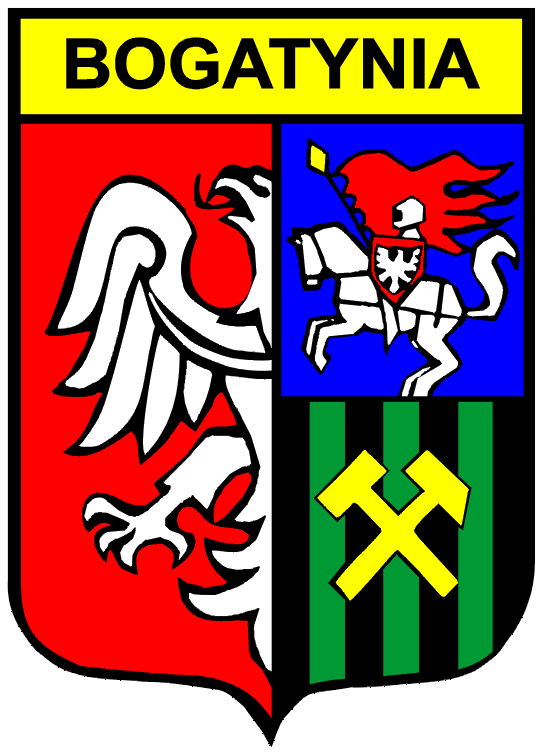 URZĄD MIASTA I GMINY W BOGATYNIadres: ul. Daszyńskiego 1, 59 - 920 Bogatyniatelefon:  75 77 25 111, 112
e-mail: umig@bogatynia.plURZĄD MIASTA I GMINY W BOGATYNIadres: ul. Daszyńskiego 1, 59 - 920 Bogatyniatelefon:  75 77 25 111, 112
e-mail: umig@bogatynia.plWydział Nieruchomości iZagospodarowania Przestrzennego  adres: ul. 1-go Maja 29, 59 - 920 Bogatyniatelefon: 75 77 25 350, 351umig@bogatynia.pl NZP